A „HELL ENERGY Efott fesztivál nyereményjáték” részvételi feltételei és szabályzata 
(a továbbiakban: „Játékszabályzat”)KÉRJÜK, HOGY A JÁTÉKSZABÁLYZATOT FIGYELMESEN OLVASSA EL, ÉS CSAK AKKOR VEGYEN RÉSZT A JÁTÉKBAN, AMENNYIBEN AZ ITT LEÍRTAKKAL EGYETÉRT, VALAMINT AMENNYIBEN ELMÚLT 18 ÉVES.1. A Játék szervezője1.1. 1.1. A HELL ENERGY Efott fesztivál nyereményjáték” elnevezésű nyereményjáték (a továbbiakban: „Játék”) szervezője a HELL ENERGY Magyarország Korlátolt Felelősségű Társaság (székhely: 1062 Budapest, Andrássy út 126.; cégjegyzékszám: 01-09-729429; adószám: 17782263-5-44; 13324223-4-44; a továbbiakban: „Szervező” vagy „Adatkezelő”).1.2. A Játék lebonyolításával összefüggő, annak végrehajtásával kapcsolatos egyes feladatokat a Szervező ügynöksége, a Dialogue Creatives Kft. (székhely: 1036 Budapest, Lajos utca 48-66. E ép., adószám: 14567339-2-41, 13324223-4-44 Cg.: 01-09-909776; a továbbiakban: „Lebonyolító” látja el.2. Részvételi feltételek2.1. A Játékban kizárólag az a 18. életévét betöltött, saját Facebook profillal (a továbbiakban: „Facebook Profil”), és magyarországi lakó- vagy tartózkodási hellyel rendelkező, a 2.2. pontban meghatározott személyek körébe nem eső, magyar állampolgár (a továbbiakban: „Játékos”) vehet részt, aki a Játékszabályzat 3. pontjában írt időtartama (a továbbiakban: „Játék Időtartama”) alatt2.1.1 A https://www.facebook.com/ URL alatti weboldalon (a továbbiakban: „Facebook”) található HELL ENERGY elnevezésű Facebook rajongói Oldal (https://www.facebook.com/hellenergy, a továbbiakban: „Rajongói Oldal”) felületén 2022. június 28 napján 18 óra 00 perckor közzétett bejegyzés alatt, a jelen Játékszabályzat 4.2. pontjában meghatározott módon reagál (a továbbiakban: „Pályázat”), és2.1.2. A Pályázat benyújtásával egyben elfogadja (i) a jelen Játékszabályzatban és a hozzá kapcsolódó adatkezelési tájékoztatóban, valamint (ii) a Facebook által előírt irányelvekben meghatározott valamennyi feltételt.2.2. Amennyiben a Játékos cselekvőképességében korlátozott 18. életévét betöltött személy, úgy a jelen Játékszabályzat 4.6. pontjában felsorolt nyeremények igénybevételére csak a törvényes képviselőjével együtt jogosult, a törvényes képviselő személyazonosságának igazolását követően.2.3. Amennyiben a Játékos 18. életévét betöltött cselekvőképtelen személy, úgy nevében kizárólag a törvényes képviselője járhat el, a törvényes képviselő személyazonosságának igazolását követően.2.4. A Játékból ki vannak zárva a Szervező, valamint a Lebonyolító munkavállalói, szervezetének tagjai, megbízottjai és ezen személyek Polgári Törvénykönyvről szóló 2013. évi V. törvény (a továbbiakban: „Ptk.”) 8:1. § (1) bek. 1. pontjában meghatározott közeli hozzátartozói, valamint a Játék lebonyolításában részt vevő egyéb közvetlen közreműködők és azok közeli hozzátartozói.2.5. Egy (1) Játékos egy (1) érvényes Pályázattal vehet részt a Játékban, illetve a nyereménysorsoláson. A Pályázat akkor érvényes, amennyiben az megfelel a jelen Játékszabályzatban foglalt összes követelménynek. A Szervező kizárólag azokat a Pályázatokat tekinti érvényesnek, amelyeket a Játékosok saját Facebook Profiljukon keresztül küldenek be a Játékba. Ha a Játékos nem saját maga által regisztrált Facebook Profilt vesz igénybe, a Szervező, illetve a Lebonyolító a Játékost a Játékból kizárja, és a Játékkal kapcsolatos Facebook Profil használat jogosultságából fakadó vitákkal kapcsolatban a Szervező, valamint a Lebonyolító mindennemű felelősségüket kizárják.2.6 A Nyereményjátékban nem vehetnek részt a Szervező, a HELL ENERGY Magyarország Kft. (Budapest, Andrássy út 126, 1062) valamint a Nyereményjáték lebonyolításában résztvevő Dialogue Creatives Kft. (Budapest, Lajos u. 48-66, 1036) tagjai, tisztviselői, munkavállalói, megbízottjai.2.7. Játékos jelen Játékszabályzat elfogadásával kijelenti, hogy a Pályázat során megadott adatok a valóságnak megfelelnek.2.8. A Játékosok a Facebook regisztráció során megadott és a Játékban történő részvételük során a Szervező rendelkezésre bocsátott adataik alapján kerülnek azonosításra. Az adatok esetleges változásaiból eredő, a Szervező érdekkörén kívül eső, technikai problémákért (különösen, de nem kizárólag adatok megváltozása, Facebook profil törlése, stb.) Szervezőt, valamint a megbízásából eljáró Lebonyolítót semmilyen felelősség nem terheli. a Facebookot terhelő felelősség tekintetében Szervező teljeskörűen mentesíti a Facebookot, minden jelentkező vagy résztvevő részérő is; a promóció lebonyolításához a Facebook nem kínál segítséget, és nem tud tanácsot adni azzal kapcsolatban, hogy hozzájárulás szükséges-e a felhasználó tartalmának használatához, illetve, hogy miként szerezhető meg a szükséges hozzájárulás.2.9. A Pályázat beküldésével a Játékos tudomásul veszi, hogy a Játék technikai infrastruktúrájának tartalma, teljesítménye, üzenet- és adatátviteli-, valamint válaszadási sebessége a kiszolgáló technológia függvénye, és ezáltal ezeket kedvezőtlenül befolyásolhatja olyan, a Szervezőn kívülálló tényező, mint például (de nem kizárólagosan) kapcsolati hiba, a szerver számítógépek teljesítménye, a hálózati leterheltség, a hálózati torlódás, a lefedettség, valamint a biztonságos hálózati kapcsolat fenntartása. A Szervező, valamint a Lebonyolító az e bekezdésben írtakból fakadó mindennemű felelősséget kizár.2.10. A Pályázatokat a Játékszabályzat feltételeinek teljesítése érdekében a Szervező megvizsgálhatja, és amennyiben azok, illetve az azt beküldő Játékosok bármely okból nem felelnek meg a Játékszabályzat feltételeinek, úgy az érintett Játékost a Játékból kizárhatja.2.11. A Játékból – a Szervező megítélése alapján – kizárásra kerülhetnek azok a Játékosok, akik a Játék szellemével ellentétesen egy természetes személy neve alatt csapatban, vagy tömegesen generált Facebook Profilokkal vesznek részt a Játékban, azzal a céllal, hogy a nyerési esélyeiket ezzel a megtévesztő magatartással megnöveljék. Ilyen Játékosoknak minősülnek például a sorsolásokon és egyéb nyereményjátékokon történő részvétel érdekében társult személyek, akik a nyeremények megszerzése érdekében összehangolják cselekményeiket és egy név alatt több személy teljesítményeit egyesítik, és ezzel megfosztják a nyerési esélyektől a tisztességesen játszani kívánó többi Játékost. A jelen pontban meghatározott, tisztességtelen magatartást tanúsító Játékosok kötelesek megtéríteni minden olyan kárt, amelyet a Játékkal összefüggésben a Szervezőnek vagy a Lebonyolítónak okoztak.2.12. A Játék szempontjából szabálytalannak minősülnek azok a Pályázatok, amelyek (i) obszcén szavakat tartalmaznak, (ii) szexuális tartalmúak, (iii) sértik a jó ízlést és erkölcsöt (iv) vallási, politikai, gyűlöletkeltő vagy egyéb sértő szövegeket tartalmaznak, (v) alkohol/kábítószer/cigaretta fogyasztására utalnak, (vi) a Játék témájától eltérő tárgyat, illetve a Szervezőtől „idegen” feliratot tartalmaznak, (vii) internetes honlapról vagy bármely más úton letöltöttek, (viii) reklám értékűek, (ix) a Szervező vagy Lebonyolító, azok tagjai, szervezetük tisztségviselői, munkavállalói személyiségi jogát, különös tekintettel a jó hírnév és becsülethez fűződő jogra, sértik, (x) sértik valamely harmadik személy szerzői vagy egyéb jogát, (xi) jogsértők, (xii)továbbá amelyek tartalma ütközik a Facebook vonatkozó szabályzatában és tájékoztatójában foglaltakkal, továbbá a Facebook promóciókra vonatkozó irányelveivel. A Pályázat tartalmáért a Játékos vállalja a felelősséget, az ebből eredő esetleges jogi vagy anyagi következményeket is kizárólag a Játékos viseli. Ha személyiségi vagy szerzői jogok vonatkozásában harmadik személynek a Pályázattal kapcsolatban bármilyen kifogása merülne fel, az ezzel kapcsolatos felelősség kizárólagosan a Játékost terheli, és az ilyen jellegű igényekből eredő követeléseket a Szervező jogosult a Játékosra áthárítani. Szervező fenntartja a jogot, hogy a fenti alapelveket megsértő Játékost a Játékból vagy az általa kezelt Rajongói Oldalról kizárja.3. A Játék időtartamaA Játék 2022. június 28. napján 18 óra 00 perctől 2022. július 05. napján 23 óra 59 percig tart (a továbbiakban: „Játék Időtartama”)4. A Játék menete és a nyeremények4.1. A Szervező a Játék indításaként 2022. június 28. napján 18 óra 00 perckor közzétesz 1 (egy) darab bejegyzést a Facebook Rajongói Oldalára az alábbiak szerint:4.2Dübörög a fesztiválszezon, és Neked még nincs jegyed? 
Pánikra semmi ok , válaszolj és nyerj páros napijegyet az EFOTT-ra!
 
 Nem kell mást tenned, mint kommentben megírni, annak a betűjelét, akivel a legszívesebben vennél részt a fesztiválon!

A) legjobb barátoddal/barátnőddel
B) pároddal
C) tesóddal

A kommentelők között 5db páros napijegyet sorsolunk ki!

 A játék időtartama:
 Sorsolás:
 Játékszabályzat: ____LINK___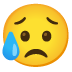 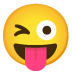 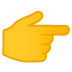 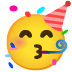 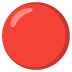 A Játékosok feladata a következő:A Játék során a Játékosnak a 4.2. pontban megjelölt bejegyzés alatt kell komment formájában reagálnia a 4.2. pontban megjelölt bejegyzésben leírt kérdésnek megfelelően, így benyújtva a Pályázatát. Szervező fenntartja a jogot, hogy a komment Játékszabályzatnak való megfelelése tekintetében saját maga döntsön, amely ellen a Játékosok nem jogosultak fellépni.4.3. A Játékszabályzat 4.6. pontjában részletezett nyeremények a véletlenszerűség elvének eleget tevő gépi sorsolás útján kerülnek kisorsolásra (az úgynevezett www.commentpicker.com segítségével). 4.4. Az a Játékos vehet részt a Játékban, aki a jelen Játékszabályzat 2.5. pontjával összhangban 1 (egy) darab érvényes Pályázatot feltölt. A Játékos kizárólag 1 (egy) Pályázatot jogosult feltölteni. Több Pályázat feltöltése esetén az elsőként feltöltött Pályázat érvényes, a többi Pályázat automatikusan kizárásra kerül. A Játék időtartamán kívül feltöltött Pályázatok nem kerülnek figyelembevételre.4.5. A Szervező a Játék időtartama alatt 5 (öt) nyertes Játékos számára biztosítja a jelen Játékszabályzatban felsorolt nyereményeket.4.6. Nyeremények: A Játékban kisorsolásra kerülnek az alábbi nyeremények (a továbbiakban együttesen: „Nyeremények”):4.6.1. Nyertesenként 1 (egy) darab páros napijegy, összesen 5 (öt) darab páros napijegy a 2022-es Efott fesztivál szombati napjára (2022.07.16.)4.7. A Játékos kizárólag a Szervező által felkínált fenti Nyereményekre válhat jogosulttá. A Szervező a Nyeremények összetételének, valamint a Nyeremények paraméterei megváltoztatásának jogát minden esetben fenntartja. A felajánlott nyeremények készpénzre nem válthatók át. 4.8. A Szervező és a Lebonyolítók a Nyeremények esetleges hibáiért, hiányosságaiért kizárják a felelősségüket, és a Nyeremények vonatkozásában szavatossággal, jótállással nem tartoznak felelni, kivéve, ha a felelősség kizárását a magyar jogszabályok kifejezett rendelkezéssel tiltják.4.9. A Nyeremények másra át nem ruházhatóak, és készpénzre át nem válthatóak.5. A Nyeremények sorsolása, nyertesek értesítése és a Nyeremények átadása5.1. A Nyeremények sorsolásának időpontja: 2022.07.06. 10:005.2. A Nyeremény sorsolásának helyszíne: A Lebonyolító székhelye, azaz 1036 Budapest, Lajos utca 48-66. E ép. A sorsolás a véletlenszerűség elve alapján működő számítógépes platform segítségével, a commentpicker.com használatával történik.5.3. A Szervező a sorsoláson összesen öt (öt) nyertes Pályázatot és öt (öt) tartaléknyertes Pályázatot sorsol ki. A tartaléknyertes Pályázat a Pályázatok kisorsolásának sorrendjében válik jogosulttá a Nyereményre a jelen Játékszabályzat 5. pontjában írtak szerint, amennyiben az előtte álló nyertes Pályázatok bármely okból érvénytelenek vagy a nyertes Játékos a Játékból a Pályázatával összefüggő egyéb okból kizárásra kerül.5.4. A nyereményeket a Nyertes Játékosok az EFOTT Fesztiválon, személyesen vehetik át. Szervező az Értesítés során minden információt Nyertes Játékos rendelkezésére bocsájt, amely a nyeremények átvételéhez szükséges. A nyeremények átvételével kapcsolatban Szervezőt felelősség nem terheli.A Nyertesekkel történő kapcsolat felvétel időpontja: 2022. június 07 16:00A Nyertes Játékosok a Nyeremény átvételének feltételeként kötelesek az Értesítést annak megküldésétől számított legkésőbb 4 (négy) órán belül visszaigazolni a Rajongói Oldalnak küldött Facebook privát üzenetben és a Nyeremény átvételéhez szükséges a következő személyes adataikat pontosan megadni: (i) teljes név, (ii) lakcím, (iii) telefonszám (iv) e-mail cím (a továbbiakban: „Visszaigazolás”).A Lebonyolító a Visszaigazolásra annak megérkezésétől számított legkésőbb 24 (huszonnégy) órán belül válaszüzenetet küld, amelyben tisztázza a Nyertes Játékossal a Nyeremény átvételének pontos menetét. Amennyiben egy Nyertes Játékos a fenti határidőn belül az Értesítést nem igazolja vissza, vagy a fentebb kért adatokat nem adja meg, úgy azon Nyertes Játékos Pályázata kizárásra kerül, és a Szervező a soron következő Tartaléknyertes Játékost jelöli ki. A Tartaléknyertes Játékosnak a Nyeremény visszaigazolására a Nyertes Játékosra vonatkozó, fent megjelölt azonos feltételek vonatkoznak. Amennyiben a Tartaléknyertes Játékos válik jogosulttá a Nyereményre, úgy a Nyertes Játékosokra vonatkozó szabályok alkalmazandók.6. Adózás, költségek6.1. A Nyereményekhez tartozó esetleges SZJA-fizetési kötelezettséget a Szervező viseli. Szervezőt a Nyeremények fentiek szerinti átadásán és adóvonzatuk kiegyenlítésén kívül további kötelezettség nem terheli. 7. Adatvédelem, személyhez fűződő jogok7.1. A Játékkal kapcsolatos adatkezelésre a Szervező https://www.hellenergy.com/adatkezelesi-nyilatkozat/ linken elérhető adatvédelmi tájékoztatója, valamint az „Adatkezelési tájékoztatás a „HELL ENERGY Efott Fesztivál nyereményényjáték” elnevezésű nyereményjátékhoz nevű dokumentumban foglaltak szerint kerül sor.8. Vegyes rendelkezések8.1. A Pályázat hiányosságáért/hibájáért a Nyeremény átadásának – a Szervező, illetve Lebonyolítók érdekkörén kívül eső - elmaradásáért vagy késedelméért, ill. az átadás során keletkezett károkért sem a Szervező, sem a Lebonyolító semmilyen felelősséget nem vállal.8.2. A Szervező és a Lebonyolító kizárja a felelősségét minden, a https://www.facebook.com, illetve az azt működtető szervert ért külső, ún. SQL támadások esetére. Tehát amennyiben a weboldalt, illetve szervert ért támadás folytán a Játékosok téves rendszerüzeneteket kapnak nyereményeiket, a nyertes/nem nyertes státuszukat, stb. illetően, úgy ezen esetekre a Szervező és a Lebonyolító semminemű felelősséget nem vállal.8.3. A Szervező fenntartja magának a jogot arra, hogy amennyiben valamely Játékos részéről bármilyen (számítógépes) manipulációt, tömegesen generált e-mail címek, illetve a Játék szellemével bármilyen módon összeférhetetlen vagy azt sértő magatartást tapasztal, vagy ennek megalapozott gyanúja felmerül, úgy a Játékost azonnali hatállyal kizárja a Játékból.8.4. Ha a Játékos a Pályázat feltöltése közben bezárja a böngésző ablakot vagy, ha a kapcsolat (bármely okból) megszakad a kiszolgáló webhelyével, abban az esetben az adatok elvesztéséért a Szervező, illetve a Lebonyolító semmilyen felelősséget nem vállal.8.5. Szervező és a Lebonyolító kizárják a felelősségüket a Rajongói Oldal rajtuk kívülálló okokból történő meghibásodásáért, amely időtartam alatt a Facebook nem vagy korlátozottan használható, ugyanakkor haladéktalanul megtesz minden szükséges intézkedést annak érdekében, hogy a hiba okát mielőbb feltárja, illetve megszüntesse.8.6. A Játékos a Facebook promóciókra vonatkozó szabályzata szerint vállalja, hogy tartózkodni fog attól, hogy a https://www.facebook.com weboldalt üzemeltető társasággal (Facebook, Inc., valamint annak leány- és társvállalkozásai) szemben a Játékkal kapcsolatban bármilyen kártérítési vagy más felelősségi igényt érvényesítsen. Szervező kijelenti és elismeri, hogy a jelen Játékot a Facebook nem támogatja, nem hagyja jóvá és nem kezeli, illetve a Játék nem kapcsolódik az Facebookhoz. Az adatszolgáltatás nem a Facebook részére, hanem a Szervező részére történik.8.7. Szervező nem tehető felelőssé a Játék téves meghirdetéséért abban az esetben, amennyiben az neki fel nem róható okból, a jóváhagyása nélkül történik.8.8. Jelen Játékszabályzatra a magyar jogszabályok az irányadóak és a Játékban való részvétellel kapcsolatosan kialakuló jogviták kizárólagosan a magyar bíróságok joghatósága alá tartoznak.8.9. Amennyiben a jelen Játékszabályzat bármely rendelkezése a magyar jogszabályok szerint érvénytelen, jogellenes vagy végrehajthatatlan, a jelen Játékszabályzat összes többi rendelkezése ettől függetlenül teljes mértékben érvényes és hatályos marad, és a jelen Játékszabályzat érvénytelen, jogellenes vagy végrehajthatatlan rendelkezése (mindaddig, amíg érvénytelen, jogellenes vagy végrehajthatatlan) elválasztásra kerül a jelen Játékszabályzattól. A Játékos és a Szervező minden elvárható erőfeszítést megtesz annak érdekében, hogy az érvénytelennek, jogellenesnek vagy végrehajthatatlannak minősített (elválasztott) rendelkezést egy olyan érvényes, jogszerű és végrehajtható rendelkezéssel helyettesítsék, melynek joghatása a lehető legnagyobb mértékben megfelel az elválasztott rendelkezés célzott joghatásának.Adatkezelési tájékoztatás a „HELL ENERGY Efott Fesztivál nyereményjáték” elnevezésű nyereményjátékhoz1. Az adatkezelőA HELL ENERGY Magyarország Korlátolt Felelősségű Társaság (székhely: 1062 Budapest, Andrássy út 126.; cégjegyzékszám: 01-09-729429; adószám: 17782263-5-44; a továbbiakban: „HELL” vagy „Adatkezelő”). A HELL elérhetőségei: info@hellenergy.hu Az Adatkezelőnél jelenleg nincsen adatvédelmi tisztviselő. A HELL adatkezelésével kapcsolatos részletes információk: https://www.hellenergy.com/adatkezelesi-nyilatkozat/2. Az adatkezelés megnevezése és célja, az adatfeldolgozókA HELL, mint adatkezelő a „HELL ENERGY Efott Fesztivál nyereményjáték" elnevezésű nyereményjátékban (a továbbiakban: „Játék") résztvevő játékosoknak a Játék lebonyolításához szükséges személyes adatait kezeli. A Játék lebonyolításával összefüggő, annak végrehajtásával kapcsolatos egyes feladatokat a Szervező által megbízott társaság, a Dialogue Creatives Kft. (székhely: 1036 Budapest, Lajos utca 48-66. E ép. adószám: 14567339-2-41, 13324223-4-44; Cg.: 01-09-909776; a továbbiakban: „Lebonyolító” vagy „Adatfeldolgozó”) látja el. Ilyen feladat például: Nyertes Játékosok Facebook üzenetben történő kiértesítése és a Nyeremény a Nyertes Játékos részére történő eljuttatása.Adattovábbítás emellett történik az Efott fesztivál részére is. Az Adatfeldolgozók további adatfeldolgozókat is igénybe vehet a Nyereményjáték lebonyolításával összefüggő feladatok teljesítése során (pl.: futárszolgálat stb.).3. Az adatkezelés jogalapjaAz adatkezelés jogalapja az Európai Parlament és a Tanács 2016/679 sz. rendelete (továbbiakban: GDPR) számú Általános Adatvédelmi Rendelete („GDPR”) 6. cikk § (1) b) pontja alapján az, hogy az adatkezelés olyan szerződés (a Játék) teljesítéséhez szükséges, amelyben a résztvevő Játékos az egyik fél. A szerződés (Játék) megszűnését (lebonyolítását) követően az adatkezelés jogalapja a következőképpen alakul:•	a nyertes Játékos, valamint tartaléknyertes Játékos („Nyertes Játékosok”) személyes adatai a GDPR 6. cikk (1) a) pontja alapján, a HELL ENERGY jogos érdekeinek érvényesítéséhez szükséges ideig kezeli, illetve a GDPR 6. cikk (1) c) alapján, a HELL ENERGY-re vonatkozó, jelen tájékoztató 5.2 pontjában feltüntetett jogi kötelezettség teljesítéséhez szükséges ideig kezeli;•	a nem nyertes Játékosok („Nem Nyertes Játékosok”) személyes adatai a GDPR 6. cikk (1) a) pontja alapján, a HELL ENERGY jogos érdekeinek érvényesítéséhez szükséges ideig kezeli.4. A kezelt adatok köreA HELL a Játékkal kapcsolatban a Nyertes Játékosok és a Nem Nyertes Játékosok alábbi adatait kezeli:4.1. Nem Nyertes Játékosoka.) Facebook profil;b.) Facebook profil címe.4.2. Nyertes Játékosoka) Facebook profil és Facebook profil címe;b) a Nyertes fényképfelvétel, amennyiben az személyes adatot tartalmaz;c) teljes név (vezetéknév és keresztnév);d) lakcím;e) telefonszám;f) e-mail cím.A Játékból kizárt Nyertes, illetve Tartaléknyertes Játékos személyes adatainak kezelése a Játék lebonyolítását követően a Nem Nyertes Játékosok személyes adatainak kezelése szerint történik.5. Az adatkezelés időtartama5.1. Nem Nyertes Játékosok személyes adataiA Nem Nyertes Játékosok személyes adatait a HELL a jogos érdekeinek érvényesítése, így különösen a Nyereményjátékkal kapcsolatos esetleges vitás kérdések tisztázása érdekében a Játék lebonyolítást követő 6 (hat) hónap időtartamig kezeli, azután a Nem Nyertes Játékosok személyes adatai törlésre kerülnek.5.2. Nyertes Játékosok személyes adataiA személyes adatok az adatkezeléssel kapcsolatos jogszabályi és / vagy szerződéses elévülési idő végén kerülnek törlésre. A Polgári Törvénykönyvről szóló 2013. évi V. törvény (a továbbiakban: „Ptk.") 6:22. § szakasza szerint, ha a Ptk. eltérően nem rendelkezik, a követelések 5 (öt) év alatt évülnek el. Az adatmegőrzési idő így az érintett személlyel való kapcsolat megszűnését követő 5 (öt) év.Amennyiben a Nyertes Játékosok személyes adatait a HELL az adózás rendjéről szóló 2017. évi CL. törvény 202. § szakasza alapján a Nyertes Játékosok részére átadott Nyereményt terhelő adó megfizetését követő 5. (ötödik) adóév végéig köteles megőrizni, akkor a HELL a személyes adatokat csak a megőrzési kötelezettség lejárata után törli.Ha az adatokat a HELL a számvitelről szóló 2000. évi C. törvény 169. § szakasza alapján köteles megőrizni, akkor az adatokat a HELL az érintett hozzájárulásától függetlenül csak a szerződéses kapcsolat megszűnését követően 8 év múlva törli. A gyakorlatban ilyen eset, ha az adatok a könyvelést alátámasztó iratok részét képezik.6. Az adatok megismerésére jogosult személyekA személyes adatokhoz a Játék lebonyolításában részt vevő személyek férhetnek hozzá a HELL, a Lebonyolító és az esetleges további adatfeldolgozók szervezetén belül.7. Harmadik országba történő adattovábbítás és automatizált döntéshozatalA Játékosok személyes adatai harmadik országbeli adatkezelőkhöz, illetve adatfeldolgozókhoz nem kerülnek továbbításra.A HELL a Játékosok személyes adataival automatizált döntéshozatalt, ideértve a profilalkotási tevekénységet nem végez.8. Az adatkezeléssel kapcsolatos jogok és jogorvoslati lehetőségek8.1. Adatvédelmi jogok és jogorvoslatok8.1.1 Az érintettek adatvédelmi jogait és jogorvoslati lehetőségeit részletesen a GDPR vonatkozó rendelkezései (így különösen a GDPR 15., 16., 17., 18., 19., 20., 21., 22., 77., 78., 79., 80. és 82. cikkei) tartalmazzák. Az alábbi összefoglalás tartalmazza a legfontosabb rendelkezéseket, illetve a HELL ennek megfelelően nyújt tájékoztatást az érintettek részére az adatkezeléssel kapcsolatos jogaikról és jogorvoslati lehetőségeikről. A HELL adatkezelési tevékenységéről bővebb információért, kérjük, látogasson el a https://www.hellenergy.com/hu/adatkezelesi-nyilatkozat-hell/ weboldalra.8.1.2. A HELL indokolatlan késedelem nélkül, de mindenféleképpen az érintett joggyakorlással (lásd: GDPR 15-22. cikkei) kapcsolatos kérelmének beérkezésétől számított egy hónapon belül tájékoztatja az érintettet a kérelme nyomán hozott intézkedésekről. Szükség esetén, figyelembe véve a kérelem összetettségét és a kérelmek számát, ez a határidő további két hónappal meghosszabbítható. A határidő meghosszabbításáról a HELL a késedelem okainak megjelölésével a kérelem kézhezvételétől számított egy hónapon belül tájékoztatja az érintettet.8.1.3. A HELL az érintett által kért információkat írásban, vagy – az érintett elektronikus úton benyújtott kérelme, illetve ezirányú kérelme esetén – elektronikusan adja meg. Az érintett részére szóbeli tájékoztatás is adható, amennyiben az érintett a személyazonosságát a HELL részére igazolja.8.2. Az érintett hozzáférési joga8.2.1. Az érintett jogosult arra, hogy visszajelzést kapjon a HELL-től arra vonatkozóan, hogy személyes adatainak kezelése folyamatban van-e. Ha ilyen adatkezelés folyamatban van, az érintett jogosult arra, hogy a személyes adatokhoz és a következő információkhoz hozzáférést kapjon:a) az adatkezelés céljai;b) az érintett személyes adatok kategóriái;c) azon címzettek vagy címzettek kategóriái, akikkel a személyes adatokat a HELL közölte vagy közölni fogja, ideértve különösen a harmadik országbeli címzetteket, illetve a nemzetközi szervezeteket;d) adott esetben a személyes adatok tárolásának tervezett időtartama, vagy ha ez nem lehetséges, ezen időtartam meghatározásának szempontjai;e) az érintett arra vonatkozó joga, hogy kérelmezheti a HELL-től a rá vonatkozó személyes adatok helyesbítését, törlését vagy kezelésének korlátozását, és tiltakozhat az ilyen személyes adatok kezelése ellen;f) valamely felügyeleti hatósághoz címzett panasz benyújtásának joga; ésg) ha az adatokat nem az érintettől gyűjtötték, a forrásukra vonatkozó minden elérhető információ.8.2.2. Az adatkezelés tárgyát képező személyes adatok másolatát a HELL az érintett rendelkezésére bocsátja. Az érintett által kért további másolatokért a HELL az adminisztratív költségeken alapuló, ésszerű mértékű díjat számíthat fel. Ha az érintett elektronikus úton nyújtotta be a kérelmet, az információkat széles körben használt elektronikus formátumban kell rendelkezésre bocsátani, kivéve, ha az érintett másként kéri.8.3. A helyesbítéshez való jog8.3.1. Az érintett jogosult arra, hogy a HELL kérésére indokolatlan késedelem nélkül helyesbítse a rá vonatkozó pontatlan személyes adatokat. Az érintett jogosult továbbá arra, hogy kérje a hiányos személyes adatok – egyebek mellett kiegészítő nyilatkozat útján történő – kiegészítését.8.4. A törléshez való jog („az elfeledtetéshez való jog")8.4.1. Az érintett jogosult arra, hogy kérésére a HELL indokolatlan késedelem nélkül törölje a rá vonatkozó személyes adatokat, ha az alábbi indokok valamelyike fennáll:a) a személyes adatokra már nincs szükség abból a célból, amelyből azokat a HELL gyűjtötte vagy más módon kezelte;b) az érintett visszavonja az adatkezelés alapját képező hozzájárulását, és az adatkezelésnek nincs más jogalapja;c) az érintett tiltakozik az adatkezelése ellen, és adott esetben nincs elsőbbséget élvező jogszerű ok az adatkezelésre;d) a személyes adatok jogellenesen kerültek kezelésre;e) a személyes adatokat a HELL-re alkalmazandó uniós vagy tagállami jogban előírt jogi kötelezettség teljesítéséhez törölni kell; vagyf) a személyes adatok gyűjtésére információs társadalommal összefüggő szolgáltatások kínálásával kapcsolatosan került sor.8.4.2. Ha a HELL nyilvánosságra hozta a személyes adatot, és a fentebb írtak értelmében azt törölni köteles, az elérhető technológia és a megvalósítás költségeinek figyelembevételével megteszi az ésszerűen elvárható lépéseket – ideértve technikai intézkedéseket – annak érdekében, hogy tájékoztassa az adatokat kezelő adatkezelőket, hogy az érintett kérelmezte a szóban forgó személyes adatokra mutató linkek vagy e személyes adatok másolatának, illetve másodpéldányának törlését.8.4.3. Az 8.4.1. és 8.4.2. bekezdés nem alkalmazandó, amennyiben az adatkezelés szükséges, többek között:a) a véleménynyilvánítás szabadságához és a tájékozódáshoz való jog gyakorlása céljából;b) a személyes adatok kezelését előíró, a HELL-re alkalmazandó uniós vagy tagállami jog szerinti kötelezettség teljesítése céljából;c) a közérdekű archiválás céljából, tudományos és történelmi kutatási célból vagy statisztikai célból, amennyiben az 8.4.1. bekezdésben említett jog valószínűsíthetően lehetetlenné tenné vagy komolyan veszélyeztetné ezt az adatkezelést; vagyd) jogi igények előterjesztéséhez, érvényesítéséhez, illetve védelméhez.8.5. Az adatkezelés korlátozásához való jog8.5.1. Az érintett jogosult arra, hogy kérésére a HELL korlátozza az adatkezelést, ha az alábbiak valamelyike teljesül:a) az érintett vitatja a személyes adatok pontosságát, ez esetben a korlátozás arra az időtartamra vonatkozik, amely lehetővé teszi, hogy a HELL ellenőrizze a személyes adatok pontosságát;b) az adatkezelés jogellenes, és az érintett ellenzi az adatok törlését, és ehelyett kéri azok felhasználásának korlátozását;c) a HELL-nek már nincs szüksége a személyes adatokra adatkezelés céljából, de az érintett igényli azokat jogi igények előterjesztéséhez, érvényesítéséhez vagy védelméhez; vagyd) az érintett tiltakozott az adatkezelés ellen; ez esetben a korlátozás arra az időtartamra vonatkozik, amíg megállapításra nem kerül, hogy a HELL jogos indokaink elsőbbséget élveznek-e az érintett jogos indokaival szemben.8.5.2. Ha az adatkezelés az 8.5.1. bekezdés alapján korlátozás alá esik, az ilyen személyes adatokat a tárolás kivételével csak az érintett hozzájárulásával, vagy jogi igények előterjesztéséhez, érvényesítéséhez vagy védelméhez, vagy más természetes vagy jogi személy jogainak védelme érdekében, vagy az Unió, illetve valamely tagállam fontos közérdekéből lehet kezelni.8.5.3. Az adatkezelés korlátozásának feloldásáról a HELL előzetesen tájékoztatja az érintett, akinek kérésére a fentiek alapján korlátozták az adatkezelést.8.6. A személyes adatok helyesbítéséhez vagy törléséhez, illetve az adatkezelés korlátozásához kapcsolódó értesítési kötelezettség8.6.1. A HELL minden olyan címzettet tájékoztat valamennyi helyesbítésről, törlésről vagy adatkezelés-korlátozásról, akivel, illetve amellyel a személyes adatot közölte, kivéve, ha ez lehetetlennek bizonyul, vagy aránytalanul nagy erőfeszítést igényel. Az érintettet kérésére a HELL tájékoztatja e címzettekről.8.7. A tiltakozáshoz való jog8.7.1. Az érintett jogosult arra, hogy a saját helyzetével kapcsolatos okokból bármikor tiltakozzon személyes adatainak jogos érdeken alapuló kezelése ellen. Ebben az esetben a személyes adatokat a HELL nem kezeli tovább, kivéve, ha bizonyítja, hogy az adatkezelést olyan kényszerítő erejű jogos okok indokolják, amelyek elsőbbséget élveznek az érintett érdekeivel, jogaival és szabadságaival szemben, vagy amelyek jogi igények előterjesztéséhez, érvényesítéséhez vagy védelméhez kapcsolódnak.8.7.2. Ha a személyes adatok kezelésére tudományos és történelmi kutatási célból vagy statisztikai célból kerül sor, az érintett jogosult arra, hogy a saját helyzetével kapcsolatos okokból tiltakozhasson az érintettre vonatkozó személyes adatok kezelése ellen, kivéve, ha az adatkezelésre közérdekű okból végzett feladat végrehajtása érdekében van szükség.8.8. A felügyeleti hatóságnál történő panasztételhez való jog8.8. Az érintett jogosult arra, hogy panaszt tegyen egy felügyeleti hatóságnál – különösen a szokásos tartózkodási helye, a munkahelye vagy a feltételezett jogsértés helye szerinti tagállamban –, ha az érintett megítélése szerint az érintettre vonatkozó személyes adatok kezelése megsérti a GDPR rendelkezéseit. Magyarországon az illetékes felügyeleti hatóság: Nemzeti Adatvédelmi és Információszabadság Hatóság (weboldal: http://naih.hu/; cím:1055 Budapest, Falk Miksa utca 9-11 ; postacím: 1363 Budapest, Pf. 9..; telefon: +36-1-391-1400; fax: +36-1-391-1410; e-mail: ugyfelszolgalat@naih.hu).8.9. A felügyeleti hatósággal szembeni hatékony bírósági jogorvoslathoz való jog8.9.1. Az érintett jogosult a hatékony bírósági jogorvoslatra a felügyeleti hatóság érintettre vonatkozó, jogilag kötelező erejű döntésével szemben.8.9.2. Az érintett jogosult a hatékony bírósági jogorvoslatra, ha az illetékes felügyeleti hatóság nem foglalkozik a panasszal, vagy három hónapon belül nem tájékoztatja az érintettet a benyújtott panasszal kapcsolatos eljárási fejleményekről vagy annak eredményéről.8.9.3. A felügyeleti hatósággal szembeni eljárást a felügyeleti hatóság székhelye szerinti tagállam bírósága előtt kell megindítani.8.10. A HELL-el vagy az adatfeldolgozóval szembeni hatékony bírósági jogorvoslathoz való jog8.10.1.Az érintett a rendelkezésre álló közigazgatási vagy nem bírósági útra tartozó jogorvoslatok – köztük a felügyeleti hatóságnál történő panasztételhez való jog – sérelme nélkül hatékony bírósági jogorvoslatra jogosult, ha megítélése szerint a személyes adatainak a GDPR rendelkezéseinek nem megfelelő kezelése következtében megsértették a GDPR szerinti jogait.8.10.2.A HELL-el vagy az adatfeldolgozóval szembeni eljárást a HELL vagy az adatfeldolgozó tevékenységi helye szerinti tagállam bírósága előtt kell megindítani. Az ilyen eljárás megindítható az érintett szokásos tartózkodási helye szerinti tagállam bírósága előtt is.A Szervező fenntartja magának a jogot arra, hogy jelen általános Játékszabályzatot, vagy magát a Nyereményjátékokat előzetes értesítés nélkül kiegészítse, visszavonja vagy módosítsa. A Szervező a Nyereményjátékokkal kapcsolatos esetleges módosításokat vagy annak visszavonását a Facebook oldalain, illetve a jelen szabályzatban megjelölt weboldalon teszi közzé. A Játékosok felelőssége, hogy ezekről megfelelően tájékozódjanak.Budapest, 2022. június 28.© 2022 HELL ENERGY Magyarország Korlátolt Felelősségű Társaság Minden jog fenntartva!